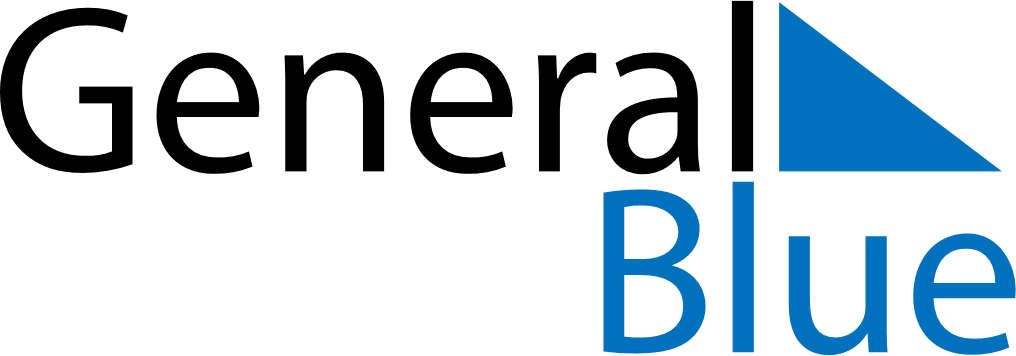 May 2024May 2024May 2024May 2024May 2024May 2024Altay, Xinjiang, ChinaAltay, Xinjiang, ChinaAltay, Xinjiang, ChinaAltay, Xinjiang, ChinaAltay, Xinjiang, ChinaAltay, Xinjiang, ChinaSunday Monday Tuesday Wednesday Thursday Friday Saturday 1 2 3 4 Sunrise: 4:49 AM Sunset: 7:19 PM Daylight: 14 hours and 30 minutes. Sunrise: 4:47 AM Sunset: 7:21 PM Daylight: 14 hours and 33 minutes. Sunrise: 4:46 AM Sunset: 7:22 PM Daylight: 14 hours and 36 minutes. Sunrise: 4:44 AM Sunset: 7:23 PM Daylight: 14 hours and 39 minutes. 5 6 7 8 9 10 11 Sunrise: 4:43 AM Sunset: 7:25 PM Daylight: 14 hours and 42 minutes. Sunrise: 4:41 AM Sunset: 7:26 PM Daylight: 14 hours and 45 minutes. Sunrise: 4:40 AM Sunset: 7:27 PM Daylight: 14 hours and 47 minutes. Sunrise: 4:38 AM Sunset: 7:29 PM Daylight: 14 hours and 50 minutes. Sunrise: 4:37 AM Sunset: 7:30 PM Daylight: 14 hours and 53 minutes. Sunrise: 4:35 AM Sunset: 7:32 PM Daylight: 14 hours and 56 minutes. Sunrise: 4:34 AM Sunset: 7:33 PM Daylight: 14 hours and 59 minutes. 12 13 14 15 16 17 18 Sunrise: 4:32 AM Sunset: 7:34 PM Daylight: 15 hours and 1 minute. Sunrise: 4:31 AM Sunset: 7:36 PM Daylight: 15 hours and 4 minutes. Sunrise: 4:30 AM Sunset: 7:37 PM Daylight: 15 hours and 6 minutes. Sunrise: 4:29 AM Sunset: 7:38 PM Daylight: 15 hours and 9 minutes. Sunrise: 4:27 AM Sunset: 7:39 PM Daylight: 15 hours and 12 minutes. Sunrise: 4:26 AM Sunset: 7:41 PM Daylight: 15 hours and 14 minutes. Sunrise: 4:25 AM Sunset: 7:42 PM Daylight: 15 hours and 16 minutes. 19 20 21 22 23 24 25 Sunrise: 4:24 AM Sunset: 7:43 PM Daylight: 15 hours and 19 minutes. Sunrise: 4:23 AM Sunset: 7:44 PM Daylight: 15 hours and 21 minutes. Sunrise: 4:22 AM Sunset: 7:46 PM Daylight: 15 hours and 23 minutes. Sunrise: 4:21 AM Sunset: 7:47 PM Daylight: 15 hours and 26 minutes. Sunrise: 4:20 AM Sunset: 7:48 PM Daylight: 15 hours and 28 minutes. Sunrise: 4:19 AM Sunset: 7:49 PM Daylight: 15 hours and 30 minutes. Sunrise: 4:18 AM Sunset: 7:50 PM Daylight: 15 hours and 32 minutes. 26 27 28 29 30 31 Sunrise: 4:17 AM Sunset: 7:51 PM Daylight: 15 hours and 34 minutes. Sunrise: 4:16 AM Sunset: 7:52 PM Daylight: 15 hours and 36 minutes. Sunrise: 4:15 AM Sunset: 7:53 PM Daylight: 15 hours and 38 minutes. Sunrise: 4:14 AM Sunset: 7:54 PM Daylight: 15 hours and 40 minutes. Sunrise: 4:14 AM Sunset: 7:55 PM Daylight: 15 hours and 41 minutes. Sunrise: 4:13 AM Sunset: 7:56 PM Daylight: 15 hours and 43 minutes. 